Ударение в словеУважаемые коллеги! Продолжаем знакомить Вас с занятиями по преодолению нарушений письменной речи по книге И.Н. Садовниковой «Нарушения письменной речи и их преодоление у младших школьников». Предлагаем Вам познакомиться с видами заданий, с помощью которых у обучающихся начальных классов отрабатываются навыки определения ударных гласных в слове.Основные дидактические задачи при изучении этой темы — научить детей следующим действиям:1.        проговаривать слово, выделяя голосом ударный гласный:а) по подражанию,б) самостоятельно;2.        определять ударный гласный в произношении другого и в своем;3.        воспроизводить ритм слова с выделением ударного слога (отстукивание, отхлопывание);4.        узнавать слово по его слуховой схеме;5.        по зрительной схеме;6.        усвоить некоторые орфоэпические нормы;7.        определять ударный гласный в процессе написания слов;8.        определять безударный гласный в корне, требующий проверки;9.        проверять безударный гласный ударением (путем подбора проверочных слов).Цель. Показать детям смыслоразличительную и фонетическую роль ударения. Тренировать их в произнесении и определении ударного гласного звука в словах.1. Логопед демонстрирует детям две картинки с общей подписью «На столе кружки.» Дети молча читают подпись. Логопед просит показать картинку, соответствующую подписи. Дети читают вслух предложения, в котором слово кружки произносится то как кружки, то как кружки. Изменение значения слова связывается с перемещением ударения. Ученики наблюдают звучание этих слов и убеждаются в том, что ударный гласный произносится более громко и длительно, чем безударные гласные.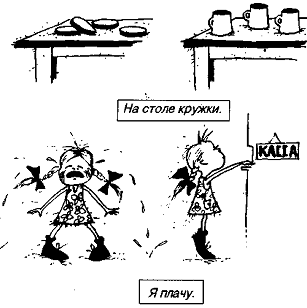 Также рассматривается второе предложение. Я плачу. Я плачу.2. В подтверждение вывода о смыслоразличительной роли ударения рассматриваются пары слов:замок - замок, хлопок - хлопок, белки — белки, полки — полки, вычитал — вычитал, скачки — скачки.Устно составляются предложения и выделяется ударный гласный в слове.3. Прослушать стихи, запомнить значение слов-омографов:Я — сборник карт. От ударениязависят два моих значения.Захочешь — превращусьв название блестящейшековистой ткани я.(Атлас — атлас.)Я — травянистое растениес цветком сиреневого цвета,но переставьте ударениеи превращаюсь я в конфету.(Ирис - ирис.)Мы для пильщика подставка,мы — для кучера сиденье.Но попробуй-ка поставь-канам другое ударенье —осторожней будешь с нами,забодаем мы рогами(Козлы — козлы.)На последующих занятиях проверяется усвоение этих слов.4. Отгадать загадки, запомнить место ударения в словах-отгадках:На бахче у нас растёт, как разрежешь — сок течёт. Свеж и сладок он на вкус, называется... (арбуз).Из меня посуду тонкую, нежно-белую и звонкую обжигают с давних пор. Называюсь я... (фарфор).Буквы-значки, как бойцы на парад, в строгом порядке построены в ряд. Каждый в условленном месте стоит, и называется всё... (алфавит).5. Логопед раздает детям наборы гласных букв. Услышав слово, ученики проговаривают его слитно (т.е. без деления на слоги), но с усилением голоса на ударном гласном, поднимая соответствующую гласную букву;а) логопед подчеркнуто произносит ударный гласный:малина, порядок, голуби, голубчик, восемь, ракета, воротник, поэзия, воротничок, стрекоза, стрекозка, прыгалки, прыгун, утята, утёнок, весёлый.б) слова произносятся в обычной манере:картон, бумага, продукты, магазин, пионер, телефон, этакий, выполнил, берёза, этот, телеграф, алфавит, крапива, арбуз, каталог, фарфор, простыня, библиотека.6. Логопед диктует слова из предыдущих заданий. Ученики записывают только ударные гласные (через запятую).7. Прочитать и записать текст. В словах-омоформах указать ударные гласные:За дверью слышны голоса. У Зины сегодня нет голоса. Эти горы высоки. На склоне горы пасется стадо. Мы знаем реки нашей Родины. Вдоль берега реки бежит тропинка. Загорели наши ноги. Мне не вытянуть ноги. Ворона меньше ворона. Подбери полы да вымой полы. Я мою мою младшую сестру.8. Рассмотреть пары слов. Устно составить словосочетания или предложения:9. Графический диктант: текст записывается одними ударными гласными:10. У детей наборы предметных картинок (от 8 до 12) и цифры (1,2, 3), которыми обозначается место ударного слога в слове. Сгруппировать картинки в три столбца:11. «Узнай свое имя». Логопед отстукивает ритм (ударный слог громче). Встают те дети, чьи имена соответствуют услышанному ритму:Алёша, Марина, Виталий, Серёжа,Наташа; Саша, Петя, Миша и т.д.Схемы слого-ритмической структуры словДвусложные слова1. Назвать картинку. Отхлопать слоги: ударный слог — громкий хлопок, безударный — негромкий.2. Рассмотреть схемы, «прочитать» их, т.е. отхлопать: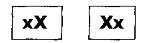 3. Разложить картинки соответственно схемам.4. Данные ниже слова записать под схемами в два столбца с проговариванием и отхлопыванием ритма (они записаны на доске).Особенно важно в подобных упражнениях дать опыт наблюдений за перемещением ударения в группах однокоренных слов, не привлекая на этом этапе внимания учеников к безударным гласным:а) лампа, заяц, медведь, рыба, рыбак, весна, зима, зимний, кусок, четверг, белка, море, морской, салют, река, речка, снежный, снежок;б) кружок, круглый, вторник, второй, повтор, волны, волна, сказал, сказка, скажу, синий, синел, среда, средний, белый, белил, чёрный, чернеть, варит, повар, вёсла, весло, дружный, друзья ...Трехсложные слова5. Данные на доске слова записать под схемами: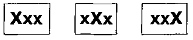 а) прогулка, девочка, карандаш, беседа, горизонт, овощи, ворона, пятница, воробей, командир, газета, яблоки, деревня, молоко, огород, капуста, улица, машина, одежда, пироги, однажды, пшеница;б) словари, словечко, вишенка, вишневый, выскочил, скакалки, проскакал, угроза, погрозил, прыгуны, грозные, рассказал, сказочка, сказали, выучил, ученик, разучим, овощной, овощи, березняк.6. Графическая запись текста, данного на доске (на карточке).Материал подготовлен Ириной Ереминой по книге: Садовникова И.Н. Нарушения письменной речи и их преодоление у младших школьников. М.: Владос, 1997руки — рукивёдра — ведраозёра — озерамелок — мелокмою — моютаю — таюОсенью идут дожди.о у иВода размыла дороги.а ы оВязнут ноги в глине.я о - аТрудно добираться в школу.у а о123сумкаарбузсапогиваленки...корзина...телефон...Текстнадоске:Записьв тетрадях:Плетёт паучок сети.
Сплёл, притаился:
«Попадёт муха большая—наемся»
Летела мимо птичка-синичка.
Задела сети паучка.
Паучок думает:
«Большая муха попалась».хХ ххХ Хх
X ххХх
ххХ Хх хХх хХх
хХх Хх Хх хХх
хХх Хх ххХ
ххХ Ххх
хХх Хх хХх